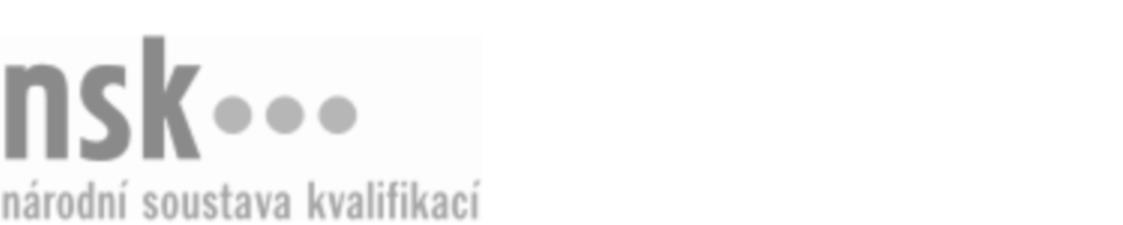 Autorizované osobyAutorizované osobyAutorizované osobyAutorizované osobyAutorizované osobyAutorizované osobyAutorizované osobyAutorizované osobyOsobní trenér/trenérka ve fitness (kód: 74-035-M) Osobní trenér/trenérka ve fitness (kód: 74-035-M) Osobní trenér/trenérka ve fitness (kód: 74-035-M) Osobní trenér/trenérka ve fitness (kód: 74-035-M) Osobní trenér/trenérka ve fitness (kód: 74-035-M) Osobní trenér/trenérka ve fitness (kód: 74-035-M) Osobní trenér/trenérka ve fitness (kód: 74-035-M) Osobní trenér/trenérka ve fitness (kód: 74-035-M) Autorizující orgán:Autorizující orgán:Ministerstvo školství, mládeže a tělovýchovyMinisterstvo školství, mládeže a tělovýchovyMinisterstvo školství, mládeže a tělovýchovyMinisterstvo školství, mládeže a tělovýchovyMinisterstvo školství, mládeže a tělovýchovyMinisterstvo školství, mládeže a tělovýchovyMinisterstvo školství, mládeže a tělovýchovyMinisterstvo školství, mládeže a tělovýchovyMinisterstvo školství, mládeže a tělovýchovyMinisterstvo školství, mládeže a tělovýchovyMinisterstvo školství, mládeže a tělovýchovyMinisterstvo školství, mládeže a tělovýchovySkupina oborů:Skupina oborů:Tělesná kultura, tělovýchova a sport (kód: 74)Tělesná kultura, tělovýchova a sport (kód: 74)Tělesná kultura, tělovýchova a sport (kód: 74)Tělesná kultura, tělovýchova a sport (kód: 74)Tělesná kultura, tělovýchova a sport (kód: 74)Tělesná kultura, tělovýchova a sport (kód: 74)Povolání:Povolání:Osobní trenérOsobní trenérOsobní trenérOsobní trenérOsobní trenérOsobní trenérOsobní trenérOsobní trenérOsobní trenérOsobní trenérOsobní trenérOsobní trenérKvalifikační úroveň NSK - EQF:Kvalifikační úroveň NSK - EQF:444444Platnost standarduPlatnost standarduPlatnost standarduPlatnost standarduPlatnost standarduPlatnost standarduPlatnost standarduPlatnost standarduStandard je platný od: 12.10.2021Standard je platný od: 12.10.2021Standard je platný od: 12.10.2021Standard je platný od: 12.10.2021Standard je platný od: 12.10.2021Standard je platný od: 12.10.2021Standard je platný od: 12.10.2021Standard je platný od: 12.10.2021Osobní trenér/trenérka ve fitness,  19.03.2024 6:22:20Osobní trenér/trenérka ve fitness,  19.03.2024 6:22:20Osobní trenér/trenérka ve fitness,  19.03.2024 6:22:20Osobní trenér/trenérka ve fitness,  19.03.2024 6:22:20Osobní trenér/trenérka ve fitness,  19.03.2024 6:22:20Strana 1 z 2Strana 1 z 2Autorizované osobyAutorizované osobyAutorizované osobyAutorizované osobyAutorizované osobyAutorizované osobyAutorizované osobyAutorizované osobyAutorizované osobyAutorizované osobyAutorizované osobyAutorizované osobyAutorizované osobyAutorizované osobyAutorizované osobyAutorizované osobyNázevNázevNázevNázevNázevNázevKontaktní adresaKontaktní adresa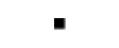 3D FITNESS ACADEMY s.r.o.3D FITNESS ACADEMY s.r.o.3D FITNESS ACADEMY s.r.o.3D FITNESS ACADEMY s.r.o.3D FITNESS ACADEMY s.r.o.Veletržní  61, 17000 Praha 7Veletržní  61, 17000 Praha 73D FITNESS ACADEMY s.r.o.3D FITNESS ACADEMY s.r.o.3D FITNESS ACADEMY s.r.o.3D FITNESS ACADEMY s.r.o.3D FITNESS ACADEMY s.r.o.Veletržní  61, 17000 Praha 7Veletržní  61, 17000 Praha 7BP SPORT s.r.o.BP SPORT s.r.o.BP SPORT s.r.o.BP SPORT s.r.o.BP SPORT s.r.o.Roháče z Dubé 1386/5, 37001 České Budějovice - České Budějovice 6Roháče z Dubé 1386/5, 37001 České Budějovice - České Budějovice 6BP SPORT s.r.o.BP SPORT s.r.o.BP SPORT s.r.o.BP SPORT s.r.o.BP SPORT s.r.o.Roháče z Dubé 1386/5, 37001 České Budějovice - České Budějovice 6Roháče z Dubé 1386/5, 37001 České Budějovice - České Budějovice 6Roháče z Dubé 1386/5, 37001 České Budějovice - České Budějovice 6Roháče z Dubé 1386/5, 37001 České Budějovice - České Budějovice 6FIGHT CLUB z.s.FIGHT CLUB z.s.FIGHT CLUB z.s.FIGHT CLUB z.s.FIGHT CLUB z.s.Jana Štursy 86/20, 37010 České BudějoviceJana Štursy 86/20, 37010 České BudějoviceFIGHT CLUB z.s.FIGHT CLUB z.s.FIGHT CLUB z.s.FIGHT CLUB z.s.FIGHT CLUB z.s.Jana Štursy 86/20, 37010 České BudějoviceJana Štursy 86/20, 37010 České BudějoviceJana Štursy 86/20, 37010 České BudějoviceJana Štursy 86/20, 37010 České BudějovicefitMAMI s.r.o.fitMAMI s.r.o.fitMAMI s.r.o.fitMAMI s.r.o.fitMAMI s.r.o.Zlešická 1853/13, 14800 Praha 4 - ChodovZlešická 1853/13, 14800 Praha 4 - ChodovfitMAMI s.r.o.fitMAMI s.r.o.fitMAMI s.r.o.fitMAMI s.r.o.fitMAMI s.r.o.Zlešická 1853/13, 14800 Praha 4 - ChodovZlešická 1853/13, 14800 Praha 4 - ChodovZlešická 1853/13, 14800 Praha 4 - ChodovZlešická 1853/13, 14800 Praha 4 - ChodovFitness akademie Ronnie.cz, s.r.o.Fitness akademie Ronnie.cz, s.r.o.Fitness akademie Ronnie.cz, s.r.o.Fitness akademie Ronnie.cz, s.r.o.Fitness akademie Ronnie.cz, s.r.o.Bruslařská  1185/16, 10200 PrahaBruslařská  1185/16, 10200 PrahaBruslařská  1185/16, 10200 PrahaBruslařská  1185/16, 10200 PrahaFitness Education s.r.o.Fitness Education s.r.o.Fitness Education s.r.o.Fitness Education s.r.o.Fitness Education s.r.o.Antala Staška 1021/55, 14000 Praha 4 - KrčAntala Staška 1021/55, 14000 Praha 4 - KrčFitness Education s.r.o.Fitness Education s.r.o.Fitness Education s.r.o.Fitness Education s.r.o.Fitness Education s.r.o.Antala Staška 1021/55, 14000 Praha 4 - KrčAntala Staška 1021/55, 14000 Praha 4 - KrčAntala Staška 1021/55, 14000 Praha 4 - KrčAntala Staška 1021/55, 14000 Praha 4 - KrčFitness Future s.r.o.Fitness Future s.r.o.Fitness Future s.r.o.Fitness Future s.r.o.Fitness Future s.r.o.Kigginsova 1493/10a, 62700 Brno SlatinaKigginsova 1493/10a, 62700 Brno SlatinaFitness Future s.r.o.Fitness Future s.r.o.Fitness Future s.r.o.Fitness Future s.r.o.Fitness Future s.r.o.Kigginsova 1493/10a, 62700 Brno SlatinaKigginsova 1493/10a, 62700 Brno SlatinaKigginsova 1493/10a, 62700 Brno SlatinaKigginsova 1493/10a, 62700 Brno SlatinaFitPraha academy s.r.o.FitPraha academy s.r.o.FitPraha academy s.r.o.FitPraha academy s.r.o.FitPraha academy s.r.o.Biskupcova 1762/78, 13000 Praha 3Biskupcova 1762/78, 13000 Praha 3FitPraha academy s.r.o.FitPraha academy s.r.o.FitPraha academy s.r.o.FitPraha academy s.r.o.FitPraha academy s.r.o.Biskupcova 1762/78, 13000 Praha 3Biskupcova 1762/78, 13000 Praha 3Biskupcova 1762/78, 13000 Praha 3Biskupcova 1762/78, 13000 Praha 3Hospodářská komora České republikyHospodářská komora České republikyHospodářská komora České republikyHospodářská komora České republikyHospodářská komora České republikyNa Florenci 2116/15, 11000 PrahaNa Florenci 2116/15, 11000 PrahaHospodářská komora České republikyHospodářská komora České republikyHospodářská komora České republikyHospodářská komora České republikyHospodářská komora České republikyNa Florenci 2116/15, 11000 PrahaNa Florenci 2116/15, 11000 PrahaNa Florenci 2116/15, 11000 PrahaNa Florenci 2116/15, 11000 PrahaMgr. Nosek TomášMgr. Nosek TomášMgr. Nosek TomášMgr. Nosek TomášMgr. Nosek TomášRačice 100, 41108 ŠtětíRačice 100, 41108 ŠtětíMgr. Nosek TomášMgr. Nosek TomášMgr. Nosek TomášMgr. Nosek TomášMgr. Nosek TomášRačice 100, 41108 ŠtětíRačice 100, 41108 ŠtětíMgr. Požárek PetrMgr. Požárek PetrMgr. Požárek PetrMgr. Požárek PetrMgr. Požárek PetrHradební 291/16, 37001 České BudějoviceHradební 291/16, 37001 České BudějoviceHradební 291/16, 37001 České BudějoviceHradební 291/16, 37001 České BudějoviceRAW GYM s.r.o.RAW GYM s.r.o.RAW GYM s.r.o.RAW GYM s.r.o.RAW GYM s.r.o.Sídliště u nádraží  805, 37701 Jindřichův HradecSídliště u nádraží  805, 37701 Jindřichův HradecRAW GYM s.r.o.RAW GYM s.r.o.RAW GYM s.r.o.RAW GYM s.r.o.RAW GYM s.r.o.Sídliště u nádraží  805, 37701 Jindřichův HradecSídliště u nádraží  805, 37701 Jindřichův HradecSídliště u nádraží  805, 37701 Jindřichův HradecSídliště u nádraží  805, 37701 Jindřichův HradecMgr. Szabóová BlankaMgr. Szabóová BlankaMgr. Szabóová BlankaMgr. Szabóová BlankaMgr. Szabóová BlankaNová 1816, 75301 HraniceNová 1816, 75301 HraniceMgr. Szabóová BlankaMgr. Szabóová BlankaMgr. Szabóová BlankaMgr. Szabóová BlankaMgr. Szabóová BlankaNová 1816, 75301 HraniceNová 1816, 75301 HraniceVajnerová LucieVajnerová LucieVajnerová LucieVajnerová LucieVajnerová LucieSedlice 150, 38732 SedliceSedlice 150, 38732 SedliceMgr. Vojáček Martin DiS.Mgr. Vojáček Martin DiS.Mgr. Vojáček Martin DiS.Mgr. Vojáček Martin DiS.Mgr. Vojáček Martin DiS.Vršovická 1288/92, 10000 Praha 10Vršovická 1288/92, 10000 Praha 10Mgr. Vojáček Martin DiS.Mgr. Vojáček Martin DiS.Mgr. Vojáček Martin DiS.Mgr. Vojáček Martin DiS.Mgr. Vojáček Martin DiS.Vršovická 1288/92, 10000 Praha 10Vršovická 1288/92, 10000 Praha 10Vršovická 1288/92, 10000 Praha 10Vršovická 1288/92, 10000 Praha 10Osobní trenér/trenérka ve fitness,  19.03.2024 6:22:20Osobní trenér/trenérka ve fitness,  19.03.2024 6:22:20Osobní trenér/trenérka ve fitness,  19.03.2024 6:22:20Osobní trenér/trenérka ve fitness,  19.03.2024 6:22:20Osobní trenér/trenérka ve fitness,  19.03.2024 6:22:20Strana 2 z 2Strana 2 z 2